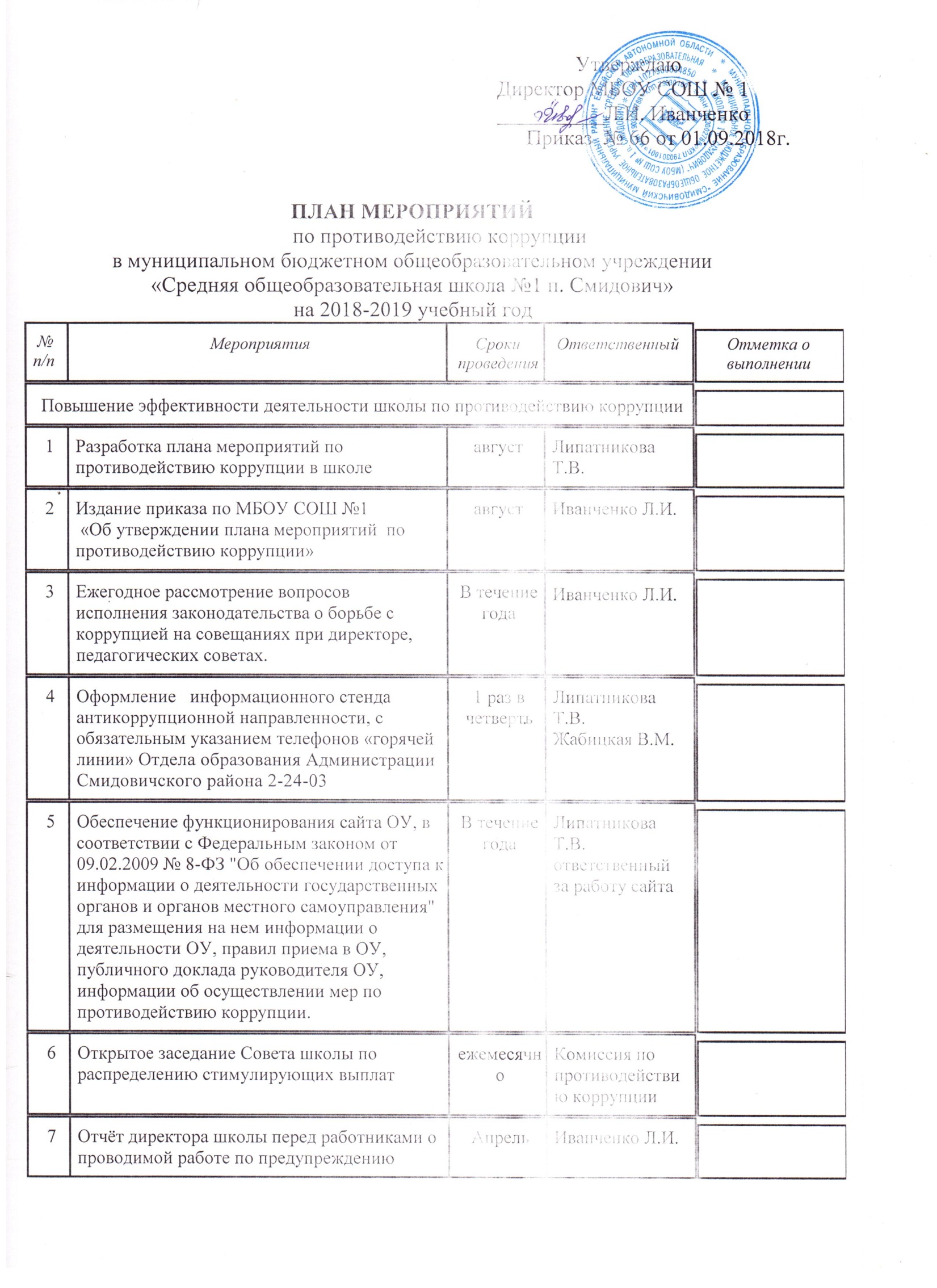 коррупции (совещание)8Проведение мониторинга всех локальных актов, издаваемых  администрацией школы на предмет соответствия действующему законодательствуМартКомиссия по противодействию коррупции9Анкетирование учителей по вопросам коррупцииМайЛипатникова Т.В.Меры, направленные на повышение профессионального уровнякадров и правовое просвещениеМеры, направленные на повышение профессионального уровнякадров и правовое просвещениеМеры, направленные на повышение профессионального уровнякадров и правовое просвещениеМеры, направленные на повышение профессионального уровнякадров и правовое просвещение1Заседание МО классных руководителей «Работа классного руководителя по формированию антикоррупционного мировоззрения обучающихся»НоябрьЖабицкая В.М.2Организация занятий по изучению педагогическими работниками школы законодательства РФ о противодействии коррупции.По мере поступления документовИванченко И.Л.3Проведение совещаний с работниками образовательного учреждения с приглашением сотрудников правоохранительных органов по вопросу противодействия коррупции в сфере образования.ДекабрьЖабицкая В.М.Взаимодействие ОУ и родителей (законных представителей) обучающихся ОУВзаимодействие ОУ и родителей (законных представителей) обучающихся ОУВзаимодействие ОУ и родителей (законных представителей) обучающихся ОУВзаимодействие ОУ и родителей (законных представителей) обучающихся ОУ1Родительское собрание с приглашением представителей правоохранительных органовПо плану работы школыИванченко Л.И.2Ознакомление учащихся и их родителей с Уставом учреждения, Правилами внутреннего распорядка, правилами для учащихсяСентябрьКлассные руководители3Подготовка памятки для родителей «Как противостоять коррупции»По плану работы школыЛипатникова Т.В.4Консультация для родителей: «Почему дети обманывают? »По необходимостиКлассные руководители5Вопрос родительского собрания «Правовое воспитание. Права и уголовная ответственность несовершеннолетних»По плану работы школыКлассные руководители6Организация и проведение недели правовых знаний с целью повышения уровня правосознания и правовой культуры детей и родителейДекабрьКлассные руководителиАнтикоррупционное образование и воспитание школьниковАнтикоррупционное образование и воспитание школьниковАнтикоррупционное образование и воспитание школьниковАнтикоррупционное образование и воспитание школьников1Изучение антикоррупционной проблематики в курсе истории и обществознания. В рамках изучения учебного предмета в 6-11кл.Берюков М.Г.2Изучение проблемы коррупции в государстве в рамках тем учебной программы на уроках обществознания.В течение годаБерюков М.Г.3Коррупция и противодействие ей (в рамках изучения предмета «обществознание» в 9-х классах)Согласно календарно-тематическому планированиюБерюков М.Г.4Проведение месячника правового воспитания "Права детства" (в т.ч. проведение классных часов, тематических конкурсов среди обучающихся по правам ребенка, общешкольных родительских собраний и т.д.)ДекабрьЖабицкая В.М.5Библиотечный урок «Про взятку»Февраль 2019Шамина И.А.6Книжные выставки:«Права ребёнка»«Наши права – наши обязанности»«Право на образование»«Закон в твоей жизни»ДекабрьМартШамина И.А.7Беседа «Мои права».АпрельШамина И.А.8Проведение серии классных часов «Открытый диалог» со старшеклассниками (8-9 кл.), подготовленных с участием обучающихся по теме антикоррупционной направленности:-Мои права.-Я - гражданин.-Потребности и желания.(1-4 класс).-Гражданское общество и борьба с коррупцией.-Источники и причины коррупции.-Учащиеся против коррупции.-Условия эффективного противодействия коррупции.-Почему в России терпимое отношение к коррупции (9-11 классы)В течение годаЖабицкая В.М.Классные руководители 1-11 классов9Проведение тематических классных часов, посвященных вопросам коррупции в государстве: (7-11 классы)-Роль государства в преодолении коррупции.-СМИ и коррупция.Декабрь - январьКлассные руководители10Организация и проведение Международного дня борьбы с коррупцией (9 декабря):оформление стендов в школе;проведение классных часов и родительских собраний на тему «Защита законных интересов несовершеннолетних от угроз, связанных с коррупцией».ДекабрьЖабицкая В.М. Классные руководители